EUHARISTIJSKO KLANJANJE ZA DUHOVNA ZVANJAčetvrtak, 5. svibnja 2022.Pjesma uz izlaganje Presvetog: Svet, svet, svet i presvet Isus u Oltarskomu Sakramentu svetomu (3 puta) UVOD: Gospodine, vječni Pastiru svojega stada, danas bismo Ti htjeli zahvaliti za sve svećenike u tvojoj službi, ali i moliti za nove, kako ne bismo bili poput ovaca bez pastira. Već́ smo umorni od slušanja da je danas sve manje duhovnih zvanja. Pomozi svakome od nas da upozna svoj životni poziv i da ga prihvati. Vjerujemo da na tome putu nećemo biti sami, jer i da dolinom smrti prođemo, Ti ćeš̌ i tamo biti s nama. Pjesma: Krist jednom stade na žalu (1. kitica) ČITANJE: Dj 8,29-32 U one dane: Duh reče Filipu: »Pođi i pridruži se tim kolima!« Filip pritrča i ču gdje onaj čita Izaiju proroka pa će mu: »Razumiješ li što čitaš̌?« On odvrati: »Kako bih mogao ako me tko ne uputi?« Onda zamoli Filipa da se uspne i sjedne uza nj. MEDITACIJA: Još je sv. Franjo Ksaverski, misionareći u 16. stoljeću po azijskim zemljama, sa stisnutim srcem istaknuo kako ima mnogo ljudi koje nema tko privesti kršćanstvu. Bavimo se svojim svakodnevnim poslovima, držimo se svoje rutine, a zaboravljamo da smo pozvani druge dovoditi Bogu. Koliko ljudi danas, kao i u vrijeme apostola Filipa i sv. Franje Ksaverskoga postavlja pitanje: »Kako bih mogao ako me tko ne uputi?« Ne moramo, nažalost, danas otići daleko od vlastite kuće ili mjesta da bismo pronašli osobe koje treba uputiti. Mnogo je onih koji danas vape za Bogom, koji vape za svetim svećenicima koji će ih uputiti u razumijevanje Pisama, kako bi upoznali pravoga Boga i dospjeli u zajedništvo s njim. Ne vapimo li možda i mi sami za Bogom, za što jačim odnosom s njim? Nije li da i mi želimo da nas netko što bolje uputi u ljepotu istina naše vjere? Sjetimo se kako smo i mi pozvani upućivati druge u odnos s Bogom. Kako mogu najbolje živjeti i ostvariti taj svoj poziv? Pjesma: Krist jednom stade na žalu (2. kitica) Apostol Filip, vidjevši Etiopljanina kako čita svitak proroka Izaije, začuo je glas: »Pođi i pridruži se tim kolima!« Kao što je nekoć́ Duh potaknuo Filipa da pristupi Etiopljaninu, tako i svakoga od nas Duh potiče da pristupimo osobama na našem životnom putu i da im navijestimo evanđelje. Dok smo pred Tobom, htjeli bismo se prisjetiti svih osoba koje su nam pomagali u rastu naše vjere. Sjetimo se ponajprije roditelja i njihova prvoga navještaja Boga nama u našim obiteljima. Sjetimo se svih naših župnika, bilo sadašnjih bilo bivših. Sjetimo se i svih vjeroučitelja, kateheta i svih ljudi dobre volje koji su nam pomagali na našem vjerskom putu. Za sve njih zahvalimo Isusu. Svima je njima bilo stalo do nas. Ne bismo li i mi mogli povesti se njihovim primjerom? Zašto se ne bismo i mi približili članovima svoje obitelji, prijateljima, kolegama ili župljanima na njihovom vjerskom putu? Ili je možda naš poziv da se cijeloga života približujemo drugima pokazujući im kako je prorok Izaija najavio proroštva koja su se ispunila u Kristu? Pjesma: Krist jednom stade na žalu (3. kitica) Na poticaj Duha apostol Filip nije ostao ravnodušan. On odgovara na Božji poziv i slijedi ga. On pritrči. On hitro odgovara na Božji poziv. Kad netko odluči nasljedovati Krista kao redovnik, redovnica ili svećenik onda nema mjesta za neodlučnost. Odgovor na poziv podrazumijeva djelovanje. Nije dovoljno samo govoriti »imam poziv«. Vjerojatno je naša prva reakcija koju imamo kad shvatimo da imamo poziv – strah. To ne treba da nas obeshrabri. I Blažena Djevica Marija se na anđelove riječi da će začeti Sina Božjega smela. Potrebno je znati da nikada nećemo biti sami. Krist je uvijek s nama. Psalmist na jednom mjestu veli: »S Bogom svojim preskačem zidine.« (Ps 18,30) Na svojem putu, svatko se susreće s brojnim zidinama. Možda nam se ona na početku, kad trebamo očitovati drugima svoj poziv, čine najvišima. Kasnije dolaze brojni drugi strahovi, prepreke, a u konačnici, kao posljednja zidina dolazi nam smrt. Ali s Bogom svojim svladat ćemo sve te zidine. Nemojmo se bojati odgovoriti na svoj poziv ako ga osjećamo. S nama će uvijek biti i Marija, Isusova i naša majka. Pjesma: Krist jednom stade na žalu (4. kitica) I danas Gospodin neke od nas zove u svoju službu. Odvažimo se prihvatiti da i mene Gospodin možda poziva da ga nasljedujem kao svećenik, redovnik ili redovnica. Nemojmo automatski odbaciti poziv. Nemojmo se bojati prihvatiti Njegovu ruku! Nemojmo se bojati prihvatiti Njegov križ̌! Odvažimo se odgovoriti na Kristov poziv ako ga osjećamo! Prihvatimo Njegovu ruku koja svima nudi spasenje! Zapitajmo se što mi možemo učiniti za Krista i Crkvu danas! I za kraj, evo još̌ jedne misli sv. Franje Ksaverskog, koji nas poziva da se posve predamo Božjoj volji i pozivu te da iz sve duše zavapimo: »Evo me, Gospodine! Što hoćeš̌ da činim? Pošalji me kamo god hoćeš̌, pa i u Indiju!«Par minuta šutnje. MOLITVA ZA SVEĆENIČKA I REDOVNIČKA ZVANJAGospodine Isuse,
po tebi je stvoren i posvećen svijet: molimo te, obnovi u cijeloj Crkvi
vjeru i zanos svojih učenika. Pomozi nam da u današnjem svijetu stvaramo plodno ozračje za dijalog s tobom – vječnim Učiteljem života i istinske sreće. Oslobodi nas površnosti i tvrdoće srca,
da većom jasnoćom zasine ljubav
i životno predanje onih
koje si posebnim pozivom izabrao
za rast Crkve i posvećenje svijeta. Našu Đakovačko-osječku nadbiskupiju blagoslovi mladićima i djevojkama
koji u krilu naših obitelji i naših zajednica iskreno i radosno prihvaćaju tvoj dar svećeničkog i redovničkog poziva.
Sve nas otvaraj poticajima svoga Duha, da zajedništvom i bogatstvom službi objavljujemo spasenje i vječnu ljubav dobrog Nebeskog Oca.
Amen.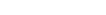 Pjesma: Divnoj dakle Blagoslov s Presvetim Oltarskim Sakramentom Pjesma: Blagoslovljen budi Bog 